C.I. n.170                                                                                             Catania,27/03/2017                                                                     Ai Docenti Scuola Primaria (Classi Quarte e Quinte)                                                                      Ai Docenti Scuola Secondaria di I Grado e II Grado                                                                     Ai Referenti di Plesso                                                                      p.c. al Dsga                                                                       Sede                                                                             Plesso Nitta e Plesso CentraleOggetto: 60.mo anniversario dei trattati  di Roma.In occasione del 60.mo anniversario dei trattati di Roma ,si pregano i Signori docenti in indirizzo                                        di leggere nelle classi il messaggio del Presidente della Repubblica Sergio Mattarella che si allega alla presente circolare, suscitando con gli alunni dibattiti ed approfondimenti critici sul ruolo dell’Unione Europea.                                                                                  F.to Il Dirigente Scolastico                                                                                   Prof. Emanuele Rapisarda                                                  Firma Autografa omessa ai sensi dell’Art. 3 D.Lgs n.39/1993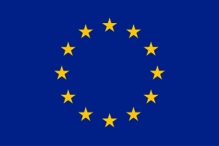 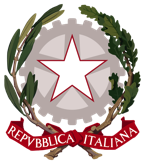 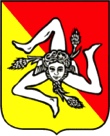 Unione EuropeaRepubblica ItalianaRegione SicilianaIstituto Omnicomprensivo “Pestalozzi”Scuola dell’Infanzia – Scuola PrimariaScuola Secondaria di I Grado a Indirizzo MusicaleScuola Secondaria di II Grado (Istituto Professionale per l’Enogastronomia e Ospitalità Alberghiera)Viale Seneca - Villaggio Sant’Agata Zona A 95121 CataniaC.F. 80013790870    email: ctic86200l@istruzione.it - pec: ctic86200l@pec.istruzione.it Sito web: www.pestalozzi.cc Istituto Omnicomprensivo “Pestalozzi”Scuola dell’Infanzia – Scuola PrimariaScuola Secondaria di I Grado a Indirizzo MusicaleScuola Secondaria di II Grado (Istituto Professionale per l’Enogastronomia e Ospitalità Alberghiera)Viale Seneca - Villaggio Sant’Agata Zona A 95121 CataniaC.F. 80013790870    email: ctic86200l@istruzione.it - pec: ctic86200l@pec.istruzione.it Sito web: www.pestalozzi.cc Istituto Omnicomprensivo “Pestalozzi”Scuola dell’Infanzia – Scuola PrimariaScuola Secondaria di I Grado a Indirizzo MusicaleScuola Secondaria di II Grado (Istituto Professionale per l’Enogastronomia e Ospitalità Alberghiera)Viale Seneca - Villaggio Sant’Agata Zona A 95121 CataniaC.F. 80013790870    email: ctic86200l@istruzione.it - pec: ctic86200l@pec.istruzione.it Sito web: www.pestalozzi.cc 